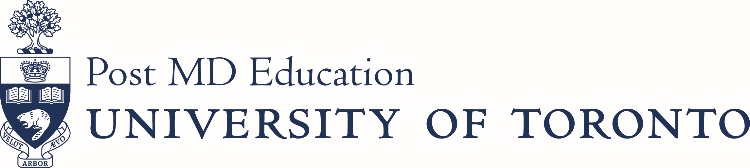 Postgraduate Administrator Advisory Committee (PAAC)Date: July 14, 2020Time: 12:00pm – 1:00pmZoom: Meeting ID: 914 5226 6371; Password: 453284Agenda/MinutesAgenda Approval					B. Baumgart		For ApprovalApproval of Minutes					B. Baumgart		For ApprovalBusiness Arising from Last MeetingStanding Items SubcommitteesAppreciation & Recognition of the PA Event 	B. Baumgart		For Discussion	Strengthening Partnerships				D. Markovic/S. Santhirasiri For Discussion	PGMEAC						B. Baumgart		For Discussion	Hospital Onboarding 					B. Abankwah  		For Discussion	PAAC Awards 						M. Bidhendi		For DiscussionSpotlight 						M. Bidhendi		For DiscussionNew Business Open ForumNext Meeting: September 2020